DÖNEM ETKİNLİĞİNİN DEĞERLENDİRİLMESİ: Eğitim İçeriği ve Kapsamı:Katılımcılar ve/veya katılımcı özel gereksinimli birey vasileri etkinlikleri içeren programdan haberdar mı?  Evet (   )  Kısmen (  )  Hayır (   )Cevabınızın gerekçesini ayrıntılarıyla açıklayınız.Etkinlikler proje önerisinde belirtildiği şekilde gerçekleştiriliyor mu?Evet (   )  Kısmen (  )  Hayır (   )Cevabınızın gerekçesini ayrıntılarıyla açıklayınız.İzlenilen günlerde programda (etkinlik, eğitmen/atölye lideri/katılımcı katılımı, malzeme temini vb.) aksama oldu mu? Evet (   )  Kısmen (  )  Hayır (   )Cevabınız evet ise, proje önerisinde bu sorunun çözümüne yönelik bir B planı öngörülmüş mü? Sorun nasıl çözülmüştür? Ayrıntılarıyla açıklayınız.Program kapsamında yer alan etkinlikler ve/veya bu etkinliklerin işlenişi hedef kitlenin seviyesine uygun mu?                                                                        Evet (   )  Kısmen (  )  Hayır (   )Cevabınızın gerekçesini ayrıntılarıyla açıklayınız.Katılımcıların etkinliklerde aktif olarak rol almalarına imkân veren araç/gereçler mevcut mu? (Örn: laboratuvar araç, gereç ve malzemeleri, devre geliştirme kartları ve sensörler, yapı/deney setleri, kitler vb.)Evet (   )  Kısmen (  )  Hayır (   )Cevabınızın gerekçesini ayrıntılarıyla açıklayınız. Etkinlikleri değerlendirmek amacıyla proje süreci içerisinde veya sonunda proje önerisinde sunulan ölçme ve değerlendirme araçları (açık uçlu soru formları, anket, gözlem formları vb.) kullanıldı mı?Evet (   )  Kısmen (  )  Hayır (   )Cevabınızın gerekçesini ayrıntılarıyla açıklayınız. Programda yer alan gezi, ziyaret vb. faaliyetler projenin amacına hizmet ediyor mu?   Evet (   )  Kısmen (  )  Hayır (   )Cevabınızın gerekçesini ayrıntılarıyla açıklayınız. Varsa etkinlik dışı sosyal faaliyetler projenin amacına hizmet ediyor mu?  Evet (   )    Hayır (   )   Yok (   )    Cevabınızın gerekçesini ayrıntılarıyla açıklayınız. Etkinlikler için ayrılan süreler uygun mu?Evet (   )  Kısmen (  )  Hayır (   )Cevabınızın gerekçesini ayrıntılarıyla açıklayınız.  Katılımcı Profili:Katılımcılar, proje öneri formunda belirtilen kriterlere uygun olarak seçilmiş mi?   Evet (   )  Kısmen (  )  Hayır (   )Cevabınızın gerekçesini ayrıntılarıyla açıklayınız.Katılımcılar etkinliklerde aktif rol alıyorlar mı? (Örn: Deney/gözlem yapma, drama çalışmaları/ grup çalışmalarına katılım, değerlendirme kısmında soru sorma vb.)Evet (   )  Kısmen (  )  Hayır (   )Cevabınızın gerekçesini ayrıntılarıyla açıklayınız.Katılımcılar ve/veya katılımcı özel gereksinimli birey vasileri, projenin yaygın etkisini artırabilecek nitelikte mi? (Katılımcı profili, sayısı, katılımcıların dezavantajlı bölgelerden seçilmesi vb.) Evet (   )  Kısmen (  )  Hayır (   )Cevabınızın gerekçesini ayrıntılarıyla açıklayınız.1.3. Proje Ekibinin Niteliği ve Verimliliği (Bilim İletişimi, Bilimsel Yeterlilik ve Bütünsel Yaklaşım Bakımından Yeterlilik):Proje ekibinde yer alan eğitmen/atölye lideri, rehber sayısı bu etkinliği etkili bir şekilde gerçekleştirmek için yeterli mi?                                                                                                     Evet (   )  Kısmen (  )  Hayır (   )Cevabınızın gerekçesini ayrıntılarıyla açıklayınız.Proje ekibi katılımcılarla etkili bir iletişim kurabiliyor mu?Evet (   )  Kısmen (  )  Hayır (   )Cevabınızın gerekçesini ayrıntılarıyla açıklayınız.                                                                                                                Proje ekibi, koordinasyonu gerektiği gibi sağlıyor mu?                      Evet (   )  Kısmen (  )  Hayır (   )Cevabınızın gerekçesini ayrıntılarıyla açıklayınız.1.4. Proje Hakkındaki Görüşlerin Değerlendirilmesi (İzleyici, katılımcıların proje ile ilgili görüşlerini yazacakları serbest bir çalışma gerçekleştirip bunların değerlendirmesini buraya yazmalıdır. Katılımcılara dağıtılacak form ektedir.)2. GENEL MALİ DEĞERLENDİRME Proje harcamalarıyla ile ilgili görüş ve önerilerinizi belirtiniz. (Projede yapılmaması gereken harcamalar, eksikliği görülen mal/hizmet alımları vb.)3. DİĞER GÖRÜŞLER VE ÖNERİLERProje hakkındaki diğer görüşlerinizi yazınız. (Projede tespit edilen riskler/sorunlar ve çözümleri, tekrar önerildiğinde gözden geçirilmesi gerektiğini düşündüğünüz yönler, projenin öngörülen hedeflere ulaşabilmesi için öneriler vb.) 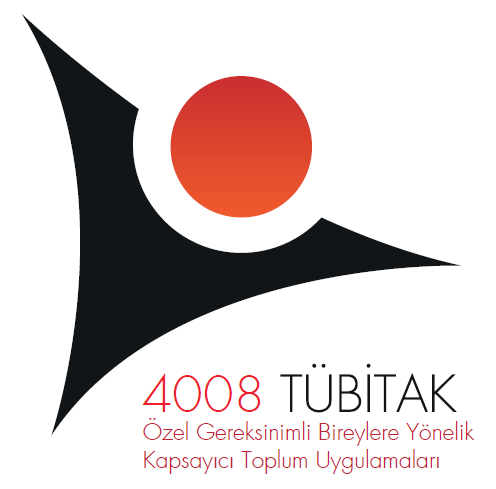 BİLİM ve TOPLUM PROJELERİ DESTEKLEME PROGRAMI İZLEYİCİ DEĞERLENDİRME RAPORU*(*) İzleyici değerlendirme formunun e-posta (Word formatında) ve posta (imzalı) yoluyla, Katılımcı Değerlendirme Formunun (EK-1) ise posta yoluyla proje izleme süresi bittikten sonra en geç 10 iş günü içerisinde Programlar Müdürlüğüne gönderilmesi gerekmektedir.Katılımcı Değerlendirme Formunun (Ek-1) izleme sürecinin son günü katılımcılar tarafından doldurulması gerekmektedir.